Shop Safety Project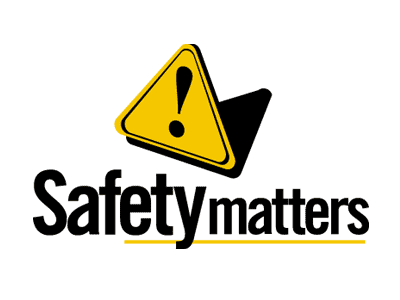 With a partner, you will create safety posters for the tools found in the wood shop.  The poster must be neat, stand-out, and clearly state how to use that particular tool safely.  You can do this by making a list, or perhaps an easy-to-remember acronym.Required Elements:Every tool from the Safety Booklet must be on your poster and have at least 3 safety pointsYou must have at least 10 general shop safety pointsThe poster must stand out and it must be creativeSee Back…PAA Safety PosterPAA Safety PosterPAA Safety PosterPAA Safety PosterPAA Safety PosterPAA Safety PosterPAA Safety PosterTeacher Name: Mr. NeudorfTeacher Name: Mr. NeudorfTeacher Name: Mr. NeudorfTeacher Name: Mr. NeudorfStudent Name:     ________________________________________Student Name:     ________________________________________Student Name:     ________________________________________Student Name:     ________________________________________Student Name:     ________________________________________CATEGORYCATEGORYCATEGORY4321Required ElementsRequired ElementsRequired ElementsThe poster includes all required elements as well as additional information.All required elements are included on the poster.All but 1 of the required elements are included on the poster.Several required elements were missing.AttractivenessAttractivenessAttractivenessThe poster is exceptionally attractive in terms of design, layout, and neatness.The poster is attractive in terms of design, layout and neatness.The poster is acceptably attractive though it may be a bit messy.The poster is distractingly messy or very poorly designed. It is not attractive.